10. Jauniešu Saeimas nolikuma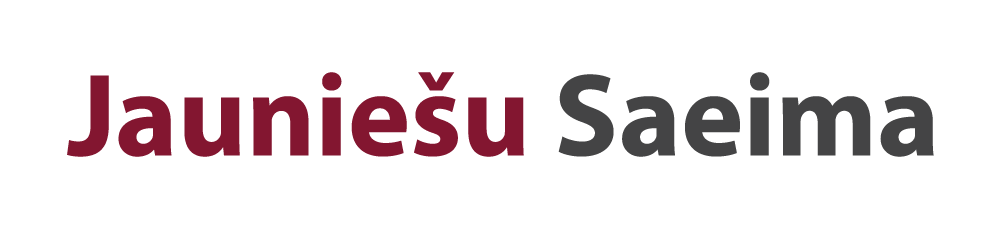 pielikumsApliecinājumsjaunieša idejas publicēšanai vēlēšanu platformā – Jauniešu Saeimas mājaslapā www.jauniesusaeima.lv – un jaunieša dalībai 10. Jauniešu SaeimāApliecinu, ka man ir tiesības pārstāvēt ____________________________________________________________________________________________________________jaunieša/-tes vārds, uzvārdsun esmu informēts/-a par viņa/-as dalību 10. Jauniešu Saeimā.Apliecinu, ka esmu iepazinies/-usies ar 10. Jauniešu Saeimas nolikumu (turpmāk – Nolikums) un piekrītu, ka vēlēšanu platformā – Jauniešu Saeimas mājaslapā www.jauniesusaeima.lv – tiek publicēta, apstrādāta un uzglabāta informācija par jaunieti Nolikumā un normatīvajos aktos noteiktajā kārtībā.Piekrītu tam, ka jaunietis/-e, ja tiks ievēlēts/-a par Jauniešu Saeimas deputātu/-i, piedalīsies 10.  Jauniešu Saeimas darbā 2023. gada 21. aprīlī Latvijas Republikās Saeimā Rīgā. Esmu informēts/-a, ka ievēlētajam/-ai jaunietim/-ei, lai apstiprinātu savu dalību pasākumā, saskaņā ar Nolikumu pēc projekta “Jauniešu Saeima” organizatora pieprasījuma ir uz e-pasta adresi info@jauniesusaeima.lv jānosūta apstiprinājums par dalību pasākumā un savs personas kods, kas nepieciešams dalībnieka identifikācijai.Apliecinājums iesniedzams:elektroniski, izmantojot drošu elektronisko parakstu un nosūtot uz Saeimas e-adresi 90000028300 vai e-pasta adresi info@jauniesusaeima.lvvaipersonīgi Saeimas Apmeklētāju un informācijas centrā (adrese: Jēkaba iela 16, Rīga, ieeja no Trokšņu ielas), uzrādot personu apliecinošu dokumentu (pasi vai identifikācijas karti)vainosūtot pa pastu (adrese: Jēkaba iela 11, Rīga, LV-1811).2023. gada ___. _____________			 ______________________________________________________vecāka vai aizbildņa paraksts (nav nepieciešams, ja apliecinājums parakstīts ar drošu elektronisko parakstu)__________________________________________vecāka vai aizbildņa vārds un uzvārds